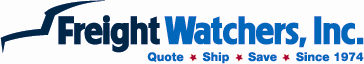 INTERNATIONAL QUOTE REQUEST FORMDate:Shipment Origin:Company Name:Street Address:City, State, Zip:Country:Airport/Port:Destination:Company Name:Street Address:City, State, Zip:Country:Airport/Port:Cargo Details: “Circle the appropriate terms”Mode:	Air	Ocean	  	BothDelivered to:  Door to Door	Door to Port	Port to Door	Port to PortINCO Terms:  Ex-Works	CIF	      DAP            FOB	        DDP	         (from factory)           (cost insurance)   (delivered at place)   (free on board)    (delivered duties paid)Number of Pieces:  ____Cartons	   ____Crates   ____Pallets/SkidsGross Weight:	______KGS	______LBSCargo Dimensions (LxWxH) ___x___x___ Inches/CMCommodity Description:Insurance Requested:  YES / NO	Goods value in USD:Hazardous Cargo:  YES / NOLetter of Credit:  YES / NOPlease complete this request and submit to: support@freightwatchers.net.  Please allow 24-48 hours for these rates to be returned.